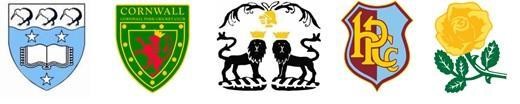 J.T. SPARLING JUNIOR SUPER SERIES                      Round 5                                                                                  3rd MarchFixture: HPCC vs PCCGRADE	VENUE	START TIMEUnder 10A                                                          Lloyd Elsmore 3a9:30amUnder 10B                                                          Lloyd Elsmore 2a 9:30am Under 11A                                                          Lloyd Elsmore 7a9:30amUnder 11B                                                          Lloyd Elsmore 6a9:30amUnder 12A                                                          Lloyd Elsmore 4a9:30amUnder 12B                                                          Lloyd Elsmore 5a9:30am Other Information:Players please ensure you have food and drink.Contacts: Francis Scordino – gm@hpcc.org.nz